         Harikrishnan.A	            Gowrisadan, Tv.puram P.O, Vaikom, Kottayam, Kerala            Contact (Immediate)-/9496128842/7902801369                                                                                                                                                    hari_vkm2006@rediffmail.com.SummaryGood people management & vendor relation and business  skills Experience in Technical Management & Business Administration.Experience in handling Client Server Applications, Web applications, Mobile Applications.Good communication, logical, interpersonal skillsExperience in Development, Quality and delivery of the International Projects.Good Project Management, Customer relationshipOverall 8+ Experience in IT Development(4.5)Testing(5.4)Team Lead(2.9)Project Management(5)Area of ExpertiseProject managementDelivery ManagementSoftware ArchitectureBusiness AnalysisQuality managementTechnical ExperienceRoles in FirmsTechnical Skills.    Roles & Responsibilities in Companies              Prototype Management(Agile)              Change Management              Project plan              System Architecture (centura,jsp,foxpro,php,Android Studio)              Code review              Peer review              Change Management              Delivery Management              Testing. & quality(cmmi-3)              SupportProjects             E-commerce             Shopping cart             Purchasing & Sales            Crew Management system            Website re warping            Travel Solutions            Payroll            Customer Management & Ordering           Finance & portfolio Management           Supply Chain Management           ERP Few Clients           Shell, Bernard shulte, Cigna, Msc, Axa           Kanoo GroupsTechnical coding Experience inHtmlCssJqueryJspPHPMy sqlGitAndroid Studio Updates/CoursesPlanning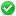 DesignCodingTestingMaintenanceCompanyRoleYearOms CodersProject Manager2016-2017Gowri Hypermarket and SolutionsSr Manager2017-presentSoftware packagesMs officeCM toolVisual Source safe.Project management toolMS Project, Excel.RDBMSMYSQLTechnologies(Project Exp:)Design/Coding  Android,Java, JSP, Servlets, PHP,Centura,C,C++,VBIDE’sNet beans 8.2, Android Studio.Centura,delphiWeb related(Project Exp:).CSS,HTML 5.0, XML,Java Script. JqueryOperating systemsPrevious Versions & Windows 8.0,UbuntuMethodologyPIMBOK, Agile, Scrum, Prototype   SDLC, STLC, Digital marketing.DomainsCMS, E-Commerce, ERP, SCM, Logistics,erpAutomation toolWin runnerLanguagesCompanyAndroidFocaloid Technologies, Cochin 2017JavaSe7/se8,Aptech computer Education Cochin 2017Project ManagementNishta Institute Of Technology, Chennai,2013Software Testing  STC Technologies, Cochin, 2007MCA(Regular)P.G Degree.VLB , Janaki Ammal College of art s & science,Coimbatore. 2000-2003Bsc ChemistryM.G.College. Trivandrim  1997-2000,Kerala University